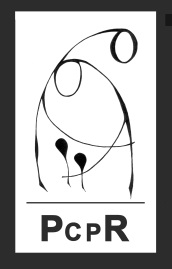 Piknik 29.06.2019r.Wszystkie atrakcje są do ogólnej dyspozycji Gości bez opłat11:00 - 11.15  Scena: Uroczyste przywitanie Gości 11:45-12:45  Scena: Występ Zespołu muzycznego „Verso”13:30-14:15  Scena: Konkurs z upominkami „Koło fortuny”14:30-15:00 Scena: Ogłoszenie wyników w konkursie na najładniejszą ręcznie malowaną torbę /plecak i w biegu na orientację15:00-15:45 Boisko piłkarskie: mecz piłki nożnej__________________________________________________________________________________________________________________________________________________________________________Od 11: 00 Prezentacja Policji Powiatowej Od 11: 00 Przejażdżki konne 11: 00-13:00 Wspólna szafa – wymieniam, nie wyrzucamOd 12:00 Bieg na orientację z nagrodami – zbiórka przy rondzie obok „starego budynku”  11:00 – 16:00  Dla podniebieniaSmalczyk ze skwarkami i ogórkiem kiszonym, kanapki z NutelląNapoje ciepłe i zimneSłodkości i owoceStół z ciastami przygotowanymi przez rodziny zastępczeOd 12:00 – Zapraszamy na GRILL z kiełbasą, kaszanką i karkówką Od 12:00 – Zapraszamy na LODY Od 13:00 - Zapraszamy na BIGOSO 15:00 – Zapraszamy na HOT - DOGI 11:00 – 15:00  Ścianka wspinaczkowa11:30 – 14:30  Fotobudka12:00 – 14:00 Warsztaty bębniarskie11:00 – 16:00  Dla dzieci i młodzieżyMechaniczny bykKącik sprawnościowy – konkursy z nagrodami: wyścigi w potrójnych spodniach, w workach, przechodzenie pod poprzeczką, przeciąganie liny Kącik animatora: malowanie twarzy, skręcanie baloników, pokaz puszczania wielkich baniek mydlanychEuro-Bungee trampolina - 4 stanowiskowaBungee runKostiumy sumo z matą do rywalizacjiZjeżdżalnia dmuchana „Megaformuła” Obiekty pneumatyczne do skakania: minizjeżdżalnia Dinuś, Statek piracki: połączenie zamku, toru przeszkód i zjeżdżalni dmuchanejDmuchany tor z przeszkodami kredki Dmuchany dart do rywalizacji z megarzutkamiOdwiedziny bajkowej postaci (Tygrysek)11:00-15:30 Gry planszowe11:00-15:30 Kącik plastycznyWłasnoręczne ozdabianie toreb i plecaków – konkurs na najładniejszą ręcznie malowaną torbę/plecak. Składanie prac: do 13:45, ogłoszenie wyników na scenie i wręczenie nagrody: 14:30Malowanie na kartonowych domkach12:00-13:00  i 13:30-15:30 (przerwa 13:00-13:30) Usługi fryzjerskie